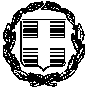  ΕΛΛΗΝΙΚΗ  ΔΗΜΟΚΡΑΤΙΑ				 ΥΠΟΥΡΓΕΙΟ ΥΓΕΙΑΣ    1Η  ΥΠΕ ΑΤΤΙΚΗΣ                           		                ΓΕΝΙΚΟ  ΝΟΣΟΚΟΜΕΙΟ  ΠΑΙΔΩΝ	                                 ΑΘΗΝΑ:  30-06-2021	 ΑΘΗΝΩΝ  «Η  ΑΓΙΑ  ΣΟΦΙΑ»				       ΑΡ.ΠΡΩΤ: 304 		 Δ.Ι.Ε.Κ  ΒΟΗΘΟΣ  ΝΟΣΗΛΕΥΤΙΚΗΣ ΓΕΝΙΚΗΣ ΝΟΣΗΛΕΙΑΣ                                                                              Ταχ. Διεύθυνση : Θηβών & Παπαδιαμαντοπούλου  		Ταχ. Κώδικας  : 115 27-  ΓουδήΠληροφορίες   : Π.ΧΑΝΤΖΙΑΡΑ                                                                             Τηλέφωνο       : 213-2013-664/689                                        Φάξ                  :210-7797649                                                             Email              : epas@paidon-agiasofia.gr                                                         Ο ΔΙΟΙΚΗΤΗΣΤΟΥ  ΓΕΝΙΚΟΥ  ΝΟΣΟΚΟΜΕΙΟΥ ΠΑΙΔΩΝ ΑΘΗΝΩΝ                                   « Η ΑΓΙΑ ΣΟΦΙΑ»Έχοντας υπόψιν:   α) Την υπ’ .αριθμ: Γ6α/Γ.Π.31368/27-05-2021 (ΦΕΚ 2426/ Β’/7.06.2021) Απόφαση του Αν. Υπουργού Υγείας με θέμα: «Λειτουργία Δ.Ι.Ε.Κ. αρμοδιότητας Υπουργείου Υγείας, εκπαιδευτικής περιόδου 2021- 2022» (ΑΔΑ:Ψ3ΖΚ465ΦΥΟ-0ΧΘ).Στο πλαίσιο ισχύος της ως άνω απόφασης, οι αιτήσεις των υποψηφίων καταρτιζομένων θα υποβληθούν από 1η έως 10η Σεπτεμβρίου 2021.Την ίδια χρονική περίοδο για το Γ΄ εξάμηνο, γίνονται δεκτές και οι αιτήσεις κατάταξης, σύμφωνα με την κείμενη νομοθεσία.      β)  Το έγγραφο με αριθμ. πρωτ.: 17029/11.02.2021 του Υπουργείου Παιδείας και Θρησκευμάτων, Γενικής Γραμματείας Επαγγελματικής Εκπαίδευσης, Κατάρτισης, Δια Βίου Μάθησης σχετικά με την παροχή οδηγιών για την εφαρμογή διατάξεων του Ν.4763/2020 που αφορούν στις κατατάξεις, εγγραφές και μετεγγραφές στα Ι.Ε.Κ.    γ) Το υπ’ .αριθμ:  5954( ΦΕΚ 1807/Β΄/02-07-2014)  περί του  Κανονισμού Λειτουργίας  Ινστιτούτων  Επαγγελματικής Κατάρτισης (Ι.Ε.Κ.) που υπάγονται στη Γενική Γραμματεία Διά Βίου Μάθησης (Γ.Γ.Δ.Β.Μ.).   δ) Τις διατάξεις του Ν. 4763(ΦΕΚ 254/ τ/χ Α΄/21-12-2020  άρθρο 25 παρ. 3.περί των καταρτιζομένων των χωρών Ευρωπαϊκής ένωσης ή τρίτων χωρών όπου απαιτείται γνώση Ελληνικής γλώσσας κατ’ ελάχιστο επίπεδο Β1.                                ΑΝΑΚΟΙΝΩΝΕΙΣτο ΔΙΕΚ του  Γ.Ν.Π.Α.  « Η ΑΓΙΑ ΣΟΦΙΑ» ,για το Χειμερινό εξάμηνο 2021Β  εκπαιδευτικής περιόδου 2021-2022 θα λειτουργήσει Α΄& Γ ́ εξάμηνο ειδικότητας  Βοηθός Νοσηλευτικής Γενικής Νοσηλείας.Για τις κατατάξεις  γίνονται  δεκτές αιτήσεις  από αποφοίτους  ΕΠΑ.Λ.,  Γ.Ε.Λ., καθώς και οι κάτοχοι ισότιμων τίτλων (επίπεδο 4) Τ.Ε.Ε Β΄Κύκλου, Τ.Ε.Λ. όπως αυτό ορίζεται από τις  διατάξεις της περ. α της  παρ. 1 του ν. 4763/2020.Οι αιτήσεις γίνονται δεκτές στην γραμματεία του Δ.ΙΕΚ Γ.Ν.Π.Α. « Η ΑΓΙΑ ΣΟΦΙΑ» τα δικαιολογητικά που απαιτούνται είναι σύμφωνα με το υπ αρ 5954/14( ΦΕΚ 1807/Β/14  Κανονισμός Λειτουργίας Ινστιτούτου  Επαγγελματικής Κατάρτισης ) τα  ακόλουθα:                               ΔΙΚΑΙΟΛΟΓΗΤΙΚΑ ΕΓΓΡΑΦΗΣΑίτηση (χορηγείται από το ΔΙΕΚ)Ο προβλεπόμενος τίτλος σπουδών Απολυτήριο ΕΠΑΛ, ΓΕΛ, εξατάξιου γυμνασίου, ΤΕΛ και ΤΕΕ Β Κύκλου(πρωτότυπος θα βγει φωτοτυπία στο ΔΙΕΚ και θα επιστραφεί)Δελτίο  Αστυνομικής Ταυτότητας  ή διαβατήριο.Πιστοποιητικό Οικογενειακής Κατάστασης :α) προκειμένου για πολύτεκνο γονέα ή τέκνο όπως αυτό αποδεικνύεται από πιστοποιητικό του Δήμου ή επίσημο έγγραφο της ΑΣΠΕ β) Τέκνο πολύτεκνης η τρίτεκνης οικογένειας όπως αυτό αποδεικνύεται από το πιστοποιητικό του Δήμου γ) Τέκνο μονογονεϊκής οικογένειας όπως προκύπτει από επίσημα έγγραφα με τους περιορισμούς που τίθενται από την ισχύουσα νομοθεσία. Βεβαίωση απόδοσης ΑΜΚΑ.Σε περίπτωση αλλοδαπών χωρών εκτός Ευρωπαϊκής, εντός Ευρωπαϊκής ένωσης και ομογενών  αντί αστυνομικής ταυτότητας χρειάζεται  Διαβατήριο ή ταυτότητα ομογενών  & άδεια παραμονής . Αν δεν έχουν  αποφοιτήσει από Ελληνικό σχολείο χρειάζεται πρωτότυπος τίτλος σπουδών και μετάφραση αυτού καθώς και ισοτιμία που θα εκδοθούν  από δημόσια υπηρεσία.Σε περίπτωση προϋπηρεσίας Βεβαίωση Ε.Φ.Κ.Α. που θα αναγράφονται η συγκεκριμένη ειδικότητα κι  ο χρόνος άσκησης και τα ημερομίσθια ή βεβαίωση δημόσιας Υπηρεσίας ή βεβαίωση ΔΟΥ που θα αναγράφεται ο χρόνος άσκησης και η ειδικότητα.                        Απόφοιτοι  ΙΕΚ  - συναφών ειδικοτήτωνΑντίγραφο ΒΕΚ.Φωτοτυπία  Δελτίου αστυνομικής ταυτότητας ή διαβατηρίου.Βεβαίωση  απόδοσης ΑΜΚΑ.Πιστοποιητικό γέννησης (Για τρίτεκνους – πολύτεκνους, πιστοποιητικό οικογενειακής κατάστασης).Άδεια παραμονής ή ταυτότητα ομογενών ή διαβατήριο για αλλοδαπούς υπηκόους.Σε περίπτωση προϋπηρεσίας σχετική με την ειδικότητα κατάρτισης, βεβαίωση ΕΦΚΑ ή Δημόσιας Υπηρεσίας στην οποία θα αναγράφεται η προϋπηρεσία (ημερομίσθια ή έτη ) που τυχόν πραγματοποίησε ο υποψήφιος σχετική με την ειδικότητα που επιθυμεί να καταρτιστεί ή βεβαίωση Δημόσιας Οικονομικής Υπηρεσίας (Δ.Ο.Υ) στην οποία αναγράφεται ο χρόνος άσκησης συγκεκριμένης επιτήδευσης από τον υποψήφιο.                    ΑΠΟΦΟΙΤΟΙ  ΕΠΑ.Λ.,  ΤΕΛ, ΤΕΕ-Β΄ κύκλου,                                Ε.Π.Λ – συναφών ειδικοτήτωνΑντίγραφο πτυχίου ειδικότητας (όχι απολυτήριο).Φωτοτυπία  Δελτίου αστυνομικής ταυτότητας ή διαβατηρίου.Βεβαίωση  απόδοσης ΑΜΚΑ.Πιστοποιητικό γέννησης (Για τρίτεκνους – πολύτεκνους, πιστοποιητικό οικογενειακής κατάστασης).Άδεια παραμονής ή ταυτότητα ομογενών ή διαβατήριο για αλλοδαπούς υπηκόους.Σε περίπτωση προϋπηρεσίας σχετική με την ειδικότητα κατάρτισης, βεβαίωση ΕΦΚΑ ή Δημόσιας Υπηρεσίας στην οποία θα αναγράφεται η προϋπηρεσία (ημερομίσθια ή έτη ) που τυχόν πραγματοποίησε ο υποψήφιος σχετική με την ειδικότητα που επιθυμεί να καταρτιστεί ή βεβαίωση Δημόσιας Οικονομικής Υπηρεσίας (Δ.Ο.Υ) στην οποία αναγράφεται ο χρόνος άσκησης συγκεκριμένης επιτήδευσης από τον υποψήφιο. Κάθε καταρτιζόμενος μπορεί να παρακολουθεί σε ένα μόνο Ι.Ε.Κ. μια μόνο ειδικότητα καθ’ όλη τη διάρκεια της κατάρτισής του, συμπεριλαμβανομένης της πρακτικής άσκησης ή μαθητείας. Οι καταρτιζόμενοι δεν δύνανται να εγγραφούν και να φοιτούν παράλληλα σε άλλες δομές δευτεροβάθμιας εκπαίδευσης ή μεταδευτεροβάθμιας εκπαίδευσης και κατάρτισης.                                                 ΚΑΛΕΙΤους ενδιαφερόμενους να υποβάλλουν αιτήσεις και να καταθέσουν τα δικαιολογητικά τους στην Γραμματεία του Δ.ΙΕΚ  Γ.Ν. Π.Α.     « Η ΑΓΙΑ ΣΟΦΙΑ» το πρώτο δεκαήμερο του μηνός  Σεπτεμβρίου 2021. από  Δευτέρα έως  Παρασκευή και ώρες  08:00  – 14:00.                                          Ο  ΔΙΟΙΚΗΤΗΣ                                 ΕΜΜΑΝΟΥΗΛ Κ. ΠΑΠΑΣΑΒΒΑΣ